Adverse Drug Reaction 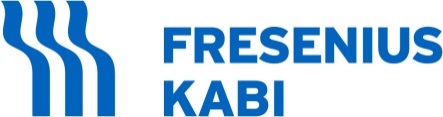 Report FormSuspected causality with drug No.  1   2   3   4    5   Please tick at least one drug In cases of serious Adverse Reactions, it may be helpful to attach doctor and/or hospital discharge letter. Fresenius Kabi India Pvt. Ltd.Fresenius Kabi India Pvt. Ltd.Fresenius Kabi India Pvt. Ltd.Email: fkipl.vigilance@fresenius-kabi.comEmail: fkipl.vigilance@fresenius-kabi.comMU India VigilanceMU India VigilanceMU India VigilancePhone: +91 20 26634701 – 7   Fax: +91 20 26634710    Phone: +91 20 26634701 – 7   Fax: +91 20 26634710    A wing, 5th Floor, Ashoka Plaza, Pune -411014, IndiaA wing, 5th Floor, Ashoka Plaza, Pune -411014, IndiaA wing, 5th Floor, Ashoka Plaza, Pune -411014, IndiaPatient DetailsPatient DetailsPatient DetailsAdverse eventAdverse eventInitials Date of Birth Age/Age GroupGender f    m Pregnancy (week)Pregnancy (week)WeightHeight Height KG 	cm 	cm Start date:	Stop date:DurationDrugs (Trade name or active substance / dosage form/ Batch No.)ApplicationDosageDuration of treatmentDuration of treatmentIndication Drugs (Trade name or active substance / dosage form/ Batch No.)ApplicationDosagestartendIndication 12345Medical History and other characteristics (e.g. underlying and concomitant diseases, other drugs, allergies, smoking, alcohol, liver-/renal deterioration Seriousness Criteria of Reaction  Death (autopsy:  yes    no)  life threatening  hospitalization or prolonged hospitalization permanent injury or disability important medical eventOutcome of Reaction unknown complete recovery  recovered with sequelae not yet recovered  recoveringTreatment discontinued due to Adverse Reaction yes    no    no dataImprovement after discontinuation yes    no    no dataReappearance after re-challenge yes    no    no dataRelevant Investigations and Laboratory Data (with date and normal range) Seriousness Criteria of Reaction  Death (autopsy:  yes    no)  life threatening  hospitalization or prolonged hospitalization permanent injury or disability important medical eventOutcome of Reaction unknown complete recovery  recovered with sequelae not yet recovered  recoveringTreatment discontinued due to Adverse Reaction yes    no    no dataImprovement after discontinuation yes    no    no dataReappearance after re-challenge yes    no    no dataMeasures and treatment of adverse reactionSeriousness Criteria of Reaction  Death (autopsy:  yes    no)  life threatening  hospitalization or prolonged hospitalization permanent injury or disability important medical eventOutcome of Reaction unknown complete recovery  recovered with sequelae not yet recovered  recoveringTreatment discontinued due to Adverse Reaction yes    no    no dataImprovement after discontinuation yes    no    no dataReappearance after re-challenge yes    no    no dataReporter’s Name:Date:Address / Institution:Phone number:Email:Signature